                ÖZGEÇMİŞAdı Soyadı: Zenal SözgünDoğum Tarihi: 16 Mayıs 1982	Ünvanı: UzmanEmail: zenal.sozgun@neu.edu.trÖğrenim Durumu: YayınlarBüyüköztürk, Ş., Atalay, K., Sözgün, Z., Kebapcı, Ş. (2011). Development of Research Self-Efficacy Scale. Cypriot Journal of Educational Sciences, Vol 6, No 1 .Uluslararası Bilimsel Toplantılarda Sunulan ve Bildiri Kitabında (Proceedings) Basılan Bildiriler İşman, A.,Silman, F., Sözgün, Z., Öznacar, B. (2011). E-university Management: Distance Learning Application Model in TRNC. International Technology Conference 25-27 May 2011. Istanbul Teknik University, Turkey.Menemenci, N., Sözgün, Z., Aksal A., F., Gazi A., Z. (2011). Distance Education Administration: Policy, Strategy, Evaluation.  International Conference on New Horizons in Education (INTE), 8-10 June, Guarda, Portugal.Sözgün, Z., Menemenci, N., Gazi A., Z., Aksal A., F. (2011).Critical Review: The Model for Distance Education Management and Administration. International Technology Conference 25-27 May 2011. Istanbul Teknik University, Turkey.Büyüköztürk, Ş., Atalay, K., Sözgün, Z., Kebapçı, Ş. (2010). ‘Development of Research Self -Efficacy Scale’.  World Conference on Educational Sciences, 3-7 February 2011, Bahçeşehir University, Istanbul, Turkey.Katıldığı Mesleki, Akademik Kurslar  ve KonferanslarUluslararası Eğitim Teknolojileri Konferansı, 25-27 Mayıs 2011, İstanbul Teknik Üniversitesi, Türkiye.Uluslararası Eğitimde Yeni Ufuklar Konferansı, 8-10 Haziran 2011, Polytechnic  Enstitüsü, Guarda, Portekiz.Bilgisayar Destekli Nitel Veri Analizi N-vivo 9 Kursu, 5-6 Temmuz 2011, Yakın Doğu Üniversitesi, Lefkoşa.Öğretmenlik Meslek Gelişim Konferansı, konuşmacı Prof. Dr. Gönül Akçamete, 28 Mayıs 2011, Yakın Doğu Üniversitesi, Lefkoşa.Bilişim Teknolojilerinin Yönetimi Konferansı, konuşmacı Prof. Dr.  Aytekin İşman, 13 Mayıs 2011, Yakın Doğu Üniversitesi, Lefkoşa.Kişilerarası İletişim ve Çatışma Çözümleme Konferansı, konuşmacı Prof. Dr. Cem Birol, 28-30 Mart 2011, Yakın Doğu Üniversitesi, Lefkoşa.Türkçe’nin Anlatım Gücü ve Zenginliği Konferansı, konuşmacı Prof. Dr. Murat Özbay, 6 Mayıs 2011, Yakın Doğu Üniversitesi, Lefkoşa.Okul Öncesi Örnekler Semineri ve Gözlem Gezisi, 5 Şubat 2010, Enka Anaokulu, İstanbul.Eğitimde Bilgelik Konferansı, konuşmacı Amerikalı Psikolog Bonnie Miller, 2010, Yakın Doğu Üniversitesi, Lefkoşa.Eğitimde Yeni Uygulamalar Eğitim Semineri ve Gözlem Gezisi, 10 Aralık 2010, Hacettepe Beytepe Kampüsü, Ankara,Türkiye.Eğitimde Yaratıcı Drama, 6 Saatlik Eğitim Programı, Drama Lideri, Serap Antepli, 11 Aralık 2010, Ankara Doğa Otel, Türkiye.Dünya Eğitim Bilimleri Konferansı, 4-8 Şubat 2010, Bahçeşehir Üniversitesi, İstanbul.Oxford Öğretmen Akademisinin  Gençlere  İngilizce Öğretimde İlke ve Uygulamaları, (15 Saat) Oxford Öğretmen Akademisi, 2008.Oxford Öğretmen Akademisinin Küçük Çocuklara İngilizce Öğretimde İlke ve Uygulamaları, (15 Saat) Oxford Öğretmen Akademisi, 2008.21. Yüzyılda Güçlendirme ve Yaşam Boyu Öğrenme Semineri, konuşmacı Teresa Doğuelli, Kasım 2008. Rehberlik Kursu, Ekonomi ve Turizm Bakanlığı,  15 Mart-13 Nisan 2007, Lefkoşa.7. Uluslararası Teknoloji Konferansı, 3-5 Mayıs 2007, Yakın Doğu Üniversitesi, Lefkoşa.The Management Center’in (MC) Kıbrıs Sivil Toplumunu Çüzlendirme Programı Kapsamında 01-02-08-09 Haziran 2007 tarihinde düzenlediği, Intrac’dan Anne Garbut ve Ian Patrick, Management Center’dan  Figen Yeşilada ve Mehveş Beyidoğlu tarafından verilen 24 izleme ve değerlendirme Kursu, Lefkoşa.ÜyeliklerBritish CouncilManagement CenterINTIMETS 3Turkish Online Journal of Educational Technology ÖdüllerAlman Kültür Derneği, kısa dönem bursu, 2007.Avrupa Birliği Bursu, kısa dönem bursu, 2012.Katıldığı Uluslararası ProjelerVISTOP (Okullarda Şiddet),  Socrates / Comenius tarafından finanse edilen bir Avrupa Birliği On-line eğitim projesidir. Ocak-2008Öğretmen ve Öğrencileri için Çok Kültürlü Ortamda Bütünleştirici Öğretim, Avrupa Birliği ve  Sakarya Üniveritesi işbirliği ile finanse edilen eğitim projesidir.7-18 Şubat 2011.Son yıllarda verdiği lisans ve lisansüstü düzeydeki dersler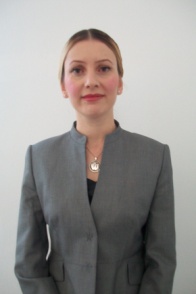 DereceAlanÜniversiteYılLisansİngilizce ÖğretmenliğiYakın Doğu Üniversitesi  2005Yüksek LisansEğitim Yönetimi, Denetimi, Ekonomisi ve PlanlamasıYakın Doğu Üniversitesi  2010DoktoraEğitim Yönetimi, Denetimi, Ekonomisi ve PlanlamasıYakın Doğu ÜniversitesiDevamAkademikYılDönemDersi AdıBölümHaftalık SaatiHaftalık SaatiÖğrenci SayısıAkademikYılDönemDersi AdıBölümTeorikUygulamaÖğrenci Sayısı2015-2016GüzYden101-102İlahiyat Fakültesi41702014-2015GüzYden101-102İlahiyat Fakültesi4150BaharYden101-102İlahiyat Fakültesi41502013-2014GüzYden101-102İlahiyat Fakültesi4140BaharYden101-102İlahiyat Fakültesi41402012-2013GüzYden101-102İlahiyat Fakültesi4120BaharYden101-102İlahiyat Fakültesi41202011-2012GüzYden101-102İlahiyat Fakültesi4125BaharYden101-102İlahiyat Fakültesi41252010-2011 GüzEng 101Veterinerlik Fakültesi4172009-2010BaharEse 438Sınıf Öğretmenliği3182008-2009GüzEng  101Okul Öncesi Öğretmenliği3922007-2008GüzEng  101Okul Öncesi Öğretmenliği392BaharEng  102Okul Öncesi Öğretmenliği392